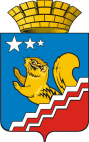 Свердловская областьГЛАВА ВОЛЧАНСКОГО ГОРОДСКОГО ОКРУГАпостановление           23.03.2021 г.	      	                                 	                                                                 № 134      г. ВолчанскВ соответствии с Федеральным законом от 06 марта 2006 года № 35-ФЗ  «О противодействии терроризму», Федеральным законом от 06 октября         2003 года  №131-ФЗ «Об общих принципах организации местного самоуправления в Российской Федерации», Указом Президента Российской Федерации от 14 июня 2012 года № 851 «О порядке установления уровней террористической опасности, предусматривающих принятие дополнительных мер по обеспечению безопасности личности, общества и государства», в целях корректировки плана мероприятий при установлении на отдельном участке территории (объекте) Волчанского городского округа уровней террористической опасности, подпункта 3.1. пункта 3 раздела IV протокола совместного заседания антитеррористической комиссии в Свердловской области от 25.12.2020 года № 4, руководствуясь Уставом Волчанского городского округа,ПОСТАНОВЛЯЮ:              1. Провести 29 марта 2021 года тренировку с муниципальными служащими администрации Волчанского городского округа и работниками учреждений    и  предприятий,  подведомственных  администрации Волчанского городского округа по теме: «Отработка действий при установлении на отдельном участке территории (объекте) Волчанского  городского округа уровней террористической опасности»  (далее – тренировка).          2.Утвердить план проведения тренировки (прилагается). 3. На тренировку привлечь муниципальных служащих администрации Волчанского городского округа и работников учреждений и предприятий подведомственных администрации Волчанского городского округа. 4. В целях своевременной, качественной подготовки и проведения тренировки в Волчанском городском округе определить следующий состав руководства тренировкой:- руководитель тренировки – глава Волчанского городского округа   (Вервейн А.В.); -  начальник штаба – заместитель главы администрации Волчанского городского округа по социальным вопросам (Бородулина И.В.)5. Специалисту 1 категории отдела ГО и ЧС администрации Волчанского городского округа (Карелина Т.Б.) подготовить место для проведения тренировки, средства оповещения и связи, средства индивидуальной защиты и место их выдачи.6. Начальнику  ЕДДС  Волчанского городского округа    (Шотт Ю.А.): 6.1. уточнить и дополнительно проработать с оперативными дежурными Единой диспетчерской службы  Волчанского городского округа алгоритм действий при получении информации об обнаружении взрывоопасного предмета, необходимые формализованные документы и справочный материал, в том числе в электронном виде для обмена оперативной информацией;6.2. обеспечить готовность дежурных смен службы к получению учебных сигналов и вводных по тренировке, а также оповещению членов антитеррористической комиссии в Волчанском городском округе.          7.    Ответственность за сбор информации по исполнению мероприятий плана тренировки возложить  на руководителей  организаций, учреждений, задействованных в тренировке,  и на специалиста 1 категории отдела ГО и ЧС администрации  Волчанского городского округа (Карелина Т.Б.)          8.  Настоящее постановление разместить на официальном сайте Волчанского городского округа в сети Интернет. www.volchansk-adm.ru.          9.    Контроль за исполнением настоящего постановления оставляю за собой.Глава городского округа                                                                   А.В.Вервейн                                                 УТВЕРЖДЕН                                                               постановлением главы                                                                                Волчанского городского округа                                                              от 23.03.2021 года  №  ПЛАН ПРОВЕДЕНИЯ ТРЕНИРОВКИПО ОТРАБОТКЕ ДЕЙСТВИЙ ОРГАНОВ МЕСТНОГО САМОУПРАВЛЕНИЯ ПРИ УСТАНОВЛЕНИИ НА ОТДЕЛЬНОМ УЧАСТКЕ ТЕРРИТОРИИ (ОБЪЕКТЕ) ВОЛЧАНСКОГО ГОРОДСКОГО ОКРУГА УРОВНЕЙ ТЕРРОРИСТИЧЕСКОЙ ОПАСНОСТИ	1. Тема:	«Отработка действий органов местного самоуправления при установлении на отдельном участке территории (объекте)    Волчанского городского округа уровней террористической опасности».	2. Учебные цели:          1. Повышение профессиональной подготовки муниципальных служащих администрации Волчанского городского округа и руководителей учреждений и предприятий,  подведомственных администрации Волчанского городского округа, членов антитеррористической комиссии Волчанского городского округа.          2. Проверка готовности к оперативному реагированию органов местного самоуправления Волчанского городского округа при установлении на отдельном участке территории (объекте) Волчанского городского округа уровней террористической опасности.	3. Время (календарный срок, продолжительность):  29.03.2021г.,  с 10:00 до 16:00 часов (все мероприятия выполняются условно).4. Состав участников (перечень формирований):Глава Волчанского городского округа;антитеррористическая комиссия по профилактике терроризма, минимизации и ликвидации последствий его проявления в Волчанском городском округе Свердловской области; 	руководители структурных подразделений администрации Волчанского городского округа;руководители учреждений и предприятий,  подведомственных администрации Волчанского городского округа.	5. Исходная обстановка: (текстом): 5.1. На территории Волчанского городского округа установлен повышенный – СИНИЙ уровень террористической опасности;5.2.   На территории Волчанского городского округа установлен высокий – ЖЕЛТЫЙ уровень террористической опасности;5.3. На территории Волчанского городского округа установлен критический – КРАСНЫЙ уровень террористической опасности.О проведении тренировки по отработке действий муниципальными служащими администрации Волчанского городского округа и работниками учреждений и предприятий подведомственных администрации Волчанского городского округа при установлении на отдельном участке территории (объекте) Волчанского городского округа уровней террористической опасности